Osborne News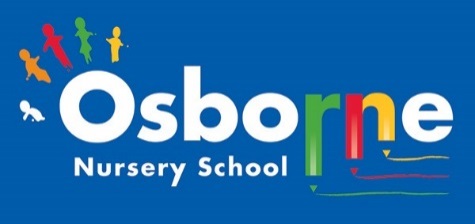 March 2019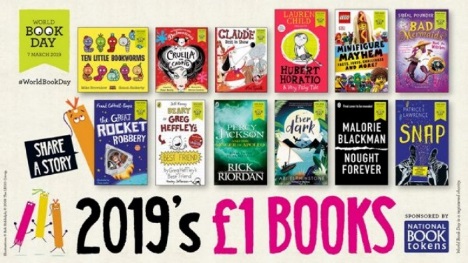 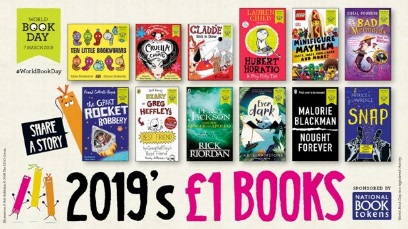 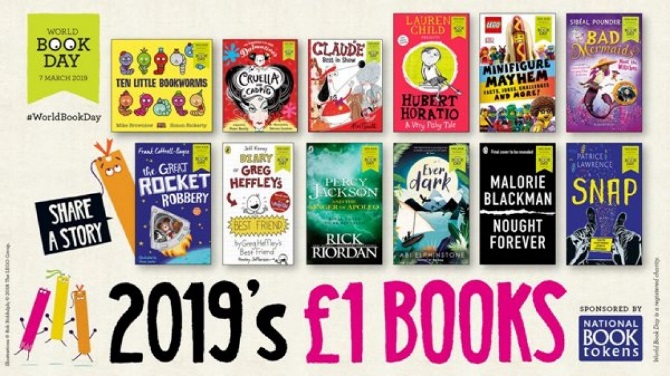 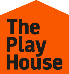 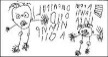 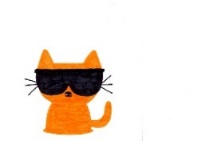 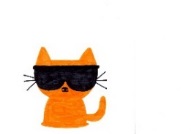 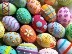 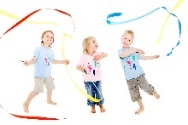 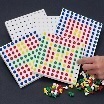 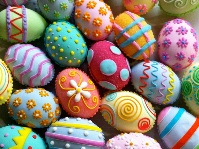 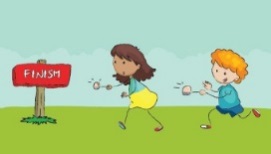 